Poetry Part 1 AssignmentsDirections – Fill out this document digitally (if possible), or answer the questions on a sheet of paper labeling them as best as you can. Submit this to Miss Mueller via remind, email (amy.mueller@cobbk12.org), or Turnitin.com by Friday 4/3 at midnight.Your Name : TYPE YOUR NAME HEREStep 1: Review the Poetry PPT notes on the blog. It is advised that you take your own notes as you look through the slides. (Nothing to fill out for this portion).Step 2: Rhyme Scheme PracticeDIRECTIONS: Identify the rhyme scheme. Use letters A, B, C, D, etc. to designate each new rhyme. Write the letters next to each line as shown in the example provided, or number a sheet of notebook paper #1-36 and label each numbered line with the letter for the rhyme scheme. The first few have been done for you.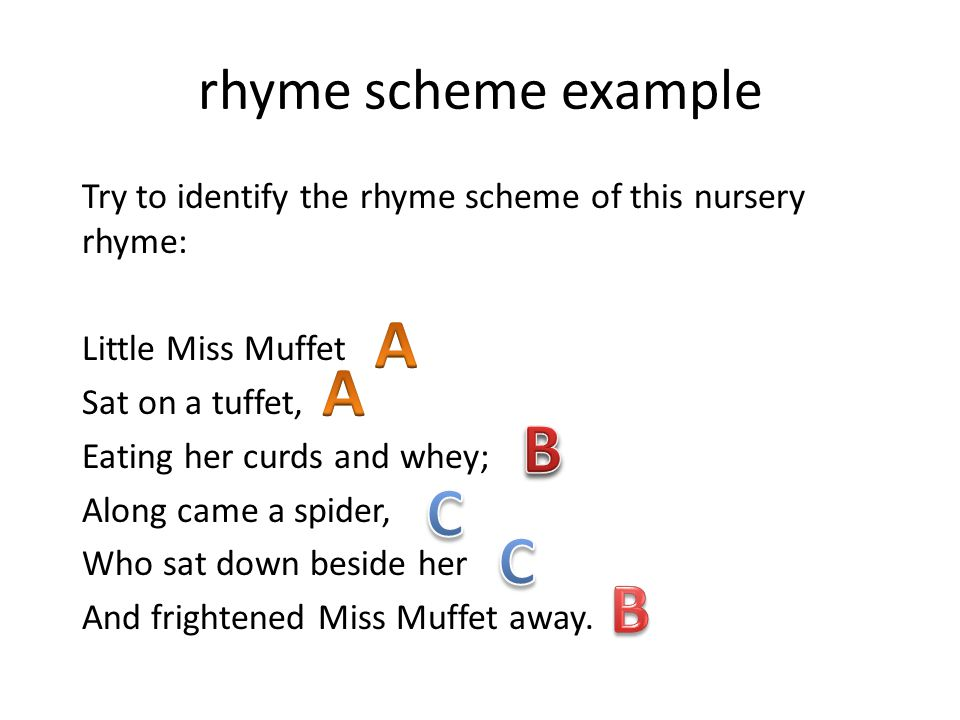 “Lucid Dreams” by JuiceWrld: https://www.youtube.com/watch?v=Mz_4VG-64tE I still see your shadows in my room ACan't take back the love that I gave you AIt's to the point where I love and I hate you AAnd I cannot change you so I must replace you (oh) AEasier said than done BI thought you were the one BListening to my heart instead of my head CYou found another one, but BI am the better one BI won't let you forget me DI still see your shadows in my room ACan't take back the love that I gave youIt's to the point where I love and I hate youAnd I cannot change you so I must replace you (oh)Easier said than doneI thought you were the oneListening to my heart instead of my headYou found another one, butI am the better oneI won't let you forget meI have these lucid dreams where I can't move a thingThinking of you in my headYou were my everythingThoughts of a wedding ringNow I'm just better off dead I'll do it over againI didn't want it to endI watch it blow in the windI should've listened to my friendsLeave this stuff in the pastBut I want it to lastYou were made outta plastic (fake)I was tangled up in your drastic waysWho knew evil girls had the prettiest faceYou gave me a heart that was full of mistakesI gave you my heart and you made heart breakStep 3: Tupac’s “Rose That Grew From Concrete”DIRECTIONS: Read the poem by Tupac Shakur. Answer the following questions.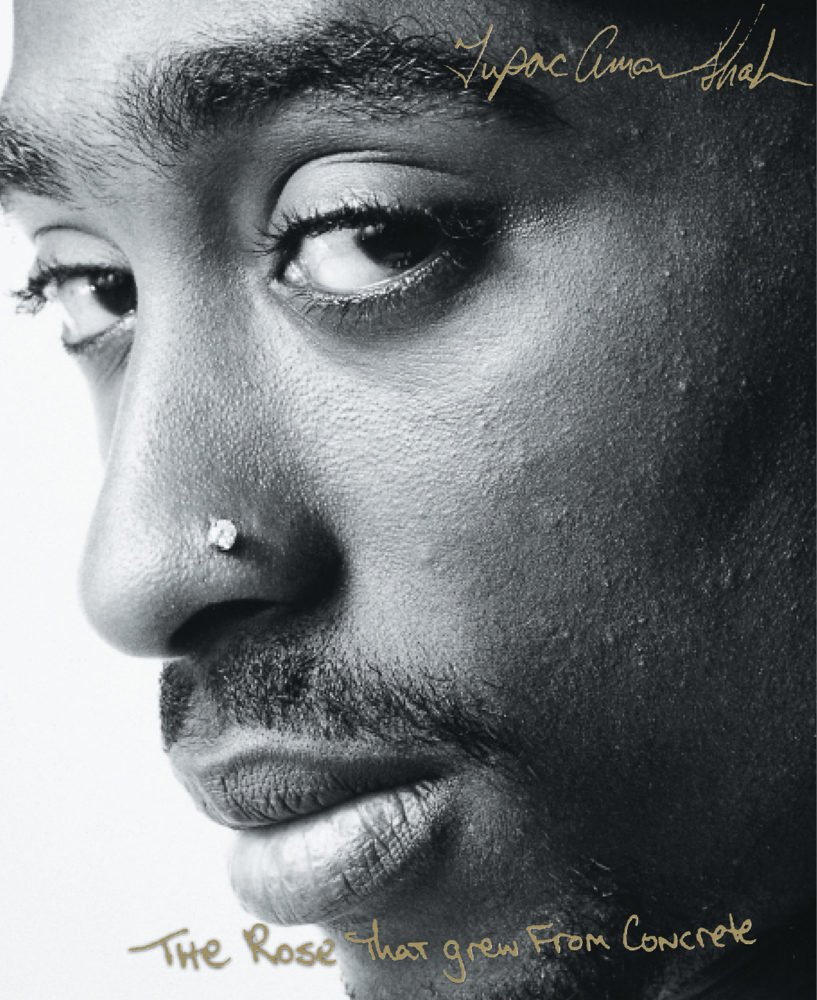 Did you hear about the rose that grewfrom a crack in the concrete?Proving nature's law is wrong itlearned to walk without having feet.Funny it seems, but by keeping its dreams,it learned to breathe fresh air.Long live the rose that grew from concretewhen no one else ever cared.How many lines and stanzas are in this poem?Lines = Stanzas = Give one example of personification in this poem.What is the connotation (emotional association – positive or negative) of a rose? Explain.What is the connotation (emotional association – positive or negative) of concrete? Explain.What does the rose growing through concrete symbolize?Tupac Shakur grew up in a rough neighborhood filled with poverty, crime, and gangs. Given this information about the author. What do you believe is the theme (deeper meaning) of this poem?Step 4: “Fast Break” by Edward HirschDIRECTIONS: Read and analyze the poem and answer the following questions in the TWIST graphic organizer.Fast BreakIn memory of Dennis Turner, 1946-1984A hook shot kisses the rim and
hangs there, helplessly, but doesn’t drop,and for once our gangly starting center
boxes out his man and times his jumpperfectly, gathering the orange leather
from the air like a cherished possessionand spinning around to throw a strike
to the outlet who is already shovelingan underhand pass toward the other guard
scissoring past a flat-footed defenderwho looks stunned and nailed to the floor
in the wrong direction, trying to catch sightof a high, gliding dribble and a man
letting the play develop in front of himin slow motion, almost exactly
like a coach’s drawing on the blackboard,both forwards racing down the court
the way that forwards should, fanning outand filling the lanes in tandem, moving
together as brothers passing the ballbetween them without a dribble, without
a single bounce hitting the hardwooduntil the guard finally lunges out
and commits to the wrong manwhile the power-forward explodes past them
in a fury, taking the ball into the airby himself now and laying it gently
against the glass for a lay-up,but losing his balance in the process,
inexplicably falling, hitting the floorwith a wild, headlong motion
for the game he loved like a countryand swiveling back to see an orange blur
floating perfectly through the net.TWIST Graphic OrganizerStep 5: “Ego Trippin” By Nikki GiovaniDIRECTIONS: Read and analyze the poem and answer the following questions. **As you read through this, what continent is the author alluding to throughout this poem?Ego Trippin’ (There May Be A Reason Why)I was born in the CongoI walked to the fertile crescent and built    the sphinxI designed a pyramid so tough that a star    that only glows every one hundred years falls    into the center giving divine perfect lightI am badI sat on the throne    drinking nectar with AllahI got hot and sent an Ice Age to Europe    to cool my thirstMy oldest daughter is Nefertiti    the tears from my birth pains    created the NileI am a beautiful womanI gazed on the forest and burned    out the Sahara Desert    with a packet of goat's meat    and a change of clothesI crossed it in two hoursI am a gazelle so swift    so swift you can't catch me    For a birthday present when he was threeI gave my son Hannibal an elephant    He gave me Rome for Mother's DayMy strength flows ever onMy son Noah built new/ark andI stood proudly at the helm    as we sailed on a soft summer dayI turned myself into myself and was    Jesus    men intone my loving name    All praises All praisesI am the one who would saveI sowed diamonds in my back yardMy bowels deliver uranium    the filings from my fingernails are    semi-precious jewels    On a trip northI caught a cold and blewMy nose giving oil to the Arab worldI am so hip even my errors are correctI sailed west to reach east and had to round off    the earth as I went    The hair from my head thinned and gold was laid    across three continentsI am so perfect so divine so ethereal so surrealI cannot be comprehended    except by my permissionI mean . . . I . . . can fly    like a bird in the sky . . .Listen to the poem here to get a feeling for the rhythm: https://www.youtube.com/watch?v=nJPOBu8qp6MAuthor: Nikki Giovani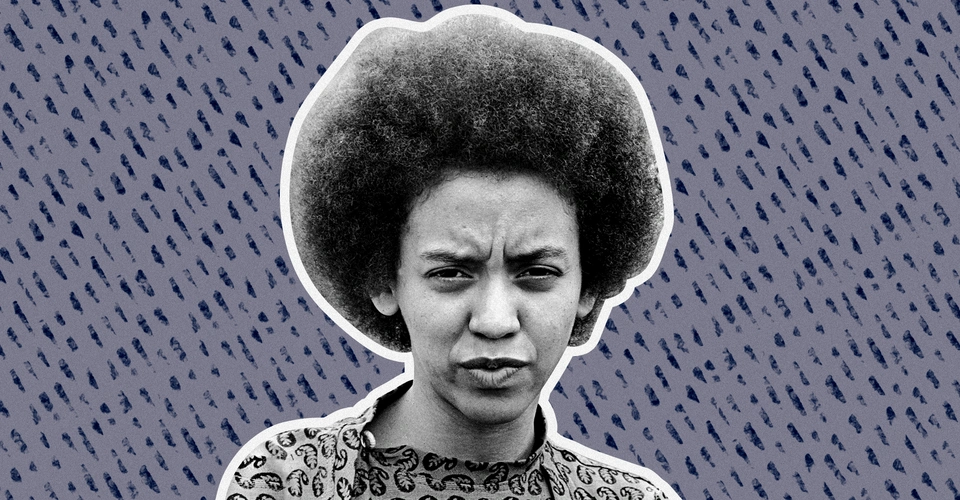 “Ego Trippin” Questions:Give one example of hyperbole (exaggeration) in this poem.What is the effect of hyperbole in this poem?What continent is this poem primarily alluding to (referencing)?Why do you think the author chose to allude to this continent?Give another example of allusion (a reference to something popular in culture) in this poem.What is the effect of the allusions in this poem?Who is the speaker of this poem and what does she think of herself?How does these two images connect to the main idea of this poem?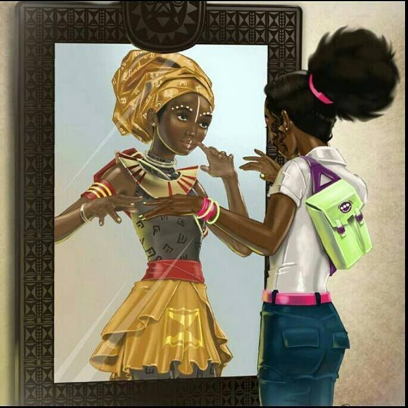 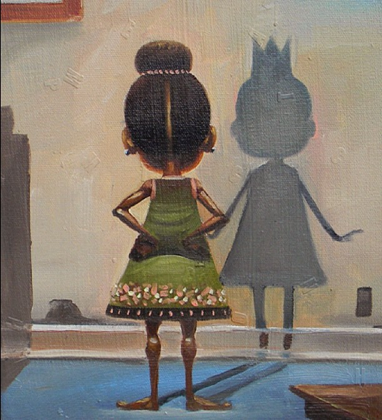 What is the topic of this poem (literal meaning)?What is the theme of this poem (deeper meaning)?Literary ElementAnalysisTone: What is the overall tone (attitude) of this poem? Word Choice: What specific words does the author use to help convey (show) the topic and the attitude?Imagery: What imagery (a vivid description that appeals to at least one of the five senses) is especially significant for conveying (showing) the attitude of the topic?Style: How do syntax (sentence and line structure), imagery, and diction (word choice) work together to communicate the main idea of the poem?Theme: What is the deeper meaning of this poem? Explain